I. MỤC TIÊU ĐỀ KIỂM TRA1. Kiến thức: Sử dụng kiến thức trong bài thao tác với bảng tính và định dạng trang tính để trả lời các nội dung câu hỏi của đề đưa ra.2. Kĩ năng: Rèn kĩ năng phân tích, vận dụng kiến thức đã học để giải quyết vấn đề câu hỏi mà đề đặt ra.3. Thái độ: Kiểm tra nghiêm túc, trung thực trong khi thi.II. HÌNH THỨC ĐỀ KIỂM TRA:Trắc nghiệm 30%, tự luận 70%III. MA TRẬN, BẢNG ĐẶC TẢ1) Ma trận2) Bảng đặc tảIV. ĐỀ KIỂM TRA I.Trắcnghiệm: ( 3 điểm). Khoanh tròn vào chữ cái trước câu trả lời đúng.(0.25đ)Câu 1:  Trên trang tính, để sao chép hay di chuyển dữ liệu em sử dụng các lệnh:A. Copy hoặc Cut và Paste trong nhóm lệnh Clipboard trên dải lệnh Home.B. Picture hoặc Online trong nhóm lệnh Cells trên dải lệnh Home.C. Table trong nhóm lệnh Clipboard trên dải lệnh Insert.D. Find hoặc Select  trong nhóm lệnh Cells trên dải lệnh Insert.Câu 2: Trên trang tính, muốn xóa một cột trước cột E, ta thực hiện:A. Nháy chuột chọn cột D và chọn lệnh Insert/Cells/Home.B. Nháy chuột chọn cột D và chọn lệnh Delete trong nhóm Cells trên dải lệnh Home.C. Nháy chuột chọn tên cột E và chọn lệnh Delete trong nhóm Cells trên dải lệnh. Home.D. Nháy chuột chọn cột E và chọn lệnh Insert trong nhóm Cells trên dải lệnh Home.Câu 3:  Trên trang tính, muốn thực hiện thao tác điều chỉnh độ rộng của cột khi:A. Cột chứa đủ dữ liệu.B. Cột không chứa hết dữ liệu hoặc dữ liệu quá ít.C. Cột chứa dữ liệu số.D. Cột chứa dữ liệu kí tự.Câu 4: Trên trang tính, để điều chỉnh độ rộng của cột, trước tiên ta phảiA. Đưa chuột đến đường biên bên dưới của tên cột.B. Đưa chuột đến đường biên bên trái của tên cột.C. Đưa chuột đến đường biên bên phải của tên cột.D. Đưa chuột đến đường biên bên trên của tên cột.Câu 5: Để kẻ đường biên cho các ô tính ta dùngA. Lệnh Borders trong nhóm Font trên dải Home.B. Lệnh Fill Color trong nhóm Font trên dải Home.C. Lệnh Borders trong nhóm Font trên dải Insert.D. Tất cả đều saiCâu 6: Trong ô tính xuất hiện ###### vì:A. Tính toán ra kết quả saiB. Công thức nhập saiC. Độ rộng của hàng quá nhỏ không hiển thị hết dãy số quá dàiD. Độ rộng của cột quá nhỏ không hiển thị hết dãy số quá dàiCâu 7: Hãy chọn câu sai. Khi nhập dữ liệu vào bảng tính thìA. Dữ liệu kiểu số sẽ mặc nhiên căn thẳng lề tráiB. Dữ liệu kiểu kí tự sẽ mặc nhiên căn thẳng lề tráiC. Dữ liệu kiểu thời gian sẽ mặc nhiên căn thẳng lề phảiD. Dữ liệu kiểu ngày tháng sẽ mặc nhiên căn thẳng lề phải Câu 8: Để trộn nhiều ô thành một ô lớn a thực hiệnA. Chọn lệnh Merge & Center trong nhóm Alignment của dãy lệnh HomeB. Chọn lệnh Merge & Center trong nhóm Paragraph của dãy lệnh LayoutC. Chọn lệnh Merge & Center trong nhóm Alignment của dãy lệnh DesignA. Chọn lệnh Merge & Center trong nhóm Symbol của dãy lệnh InsertCâu  9: Trên trang tính, thao tác sao chép và di chuyển nội dung ô tính có mục đíchA. Khó thực hiện tính toán.B. Tốn thời gian và công sức.C. Dể mất dữ liệu và khó thực hiện.D. Giúp tiết kiệm thời gian và công sức Câu  10: Trên trang tính, tại ô A1=5;B1=10; tại C1=A1+B1, sao chép công thức tại ô C1 sang ô C2, thì công thức tại ô D1 là:A. A1+B1B. A2+B2C. A1+C1D. C1+D1Câu 11: Giả sử ô A2 có nền màu xanh và chữ màu vàng. Ô B2 có nền màu trắng và chữ màu đen. Nếu sao chép ô A2 vào ô B2 thì ô B2 sẽ có:A. Nền màu trắng và chữ màu đenB. Nền màu xanh và chữ màu đenC. Nền màu xanh và chữ màu vàngD. Tất cả đều saiCâu 12:  Ô A1 của trang tính có số 1.753. Sau khi chọn ô A1, nháy chuột 1 lần vào nút Decrease Decimal. Kết quả hiển thị ở ô A1 sẽ là:A. 1.753B. 1.75C. 1.76D. Một kết quả khácII. Tựluận: (7điểm)Câu 13: Nêu thao tác sao chép và di chuyển dữ liệu. (1 điểm)Câu 14: Khi sao chép nội dung là công thức chứa địa chỉ thì như thế nào? ( 2điểm)Câu 15:  Cho trang tính sau 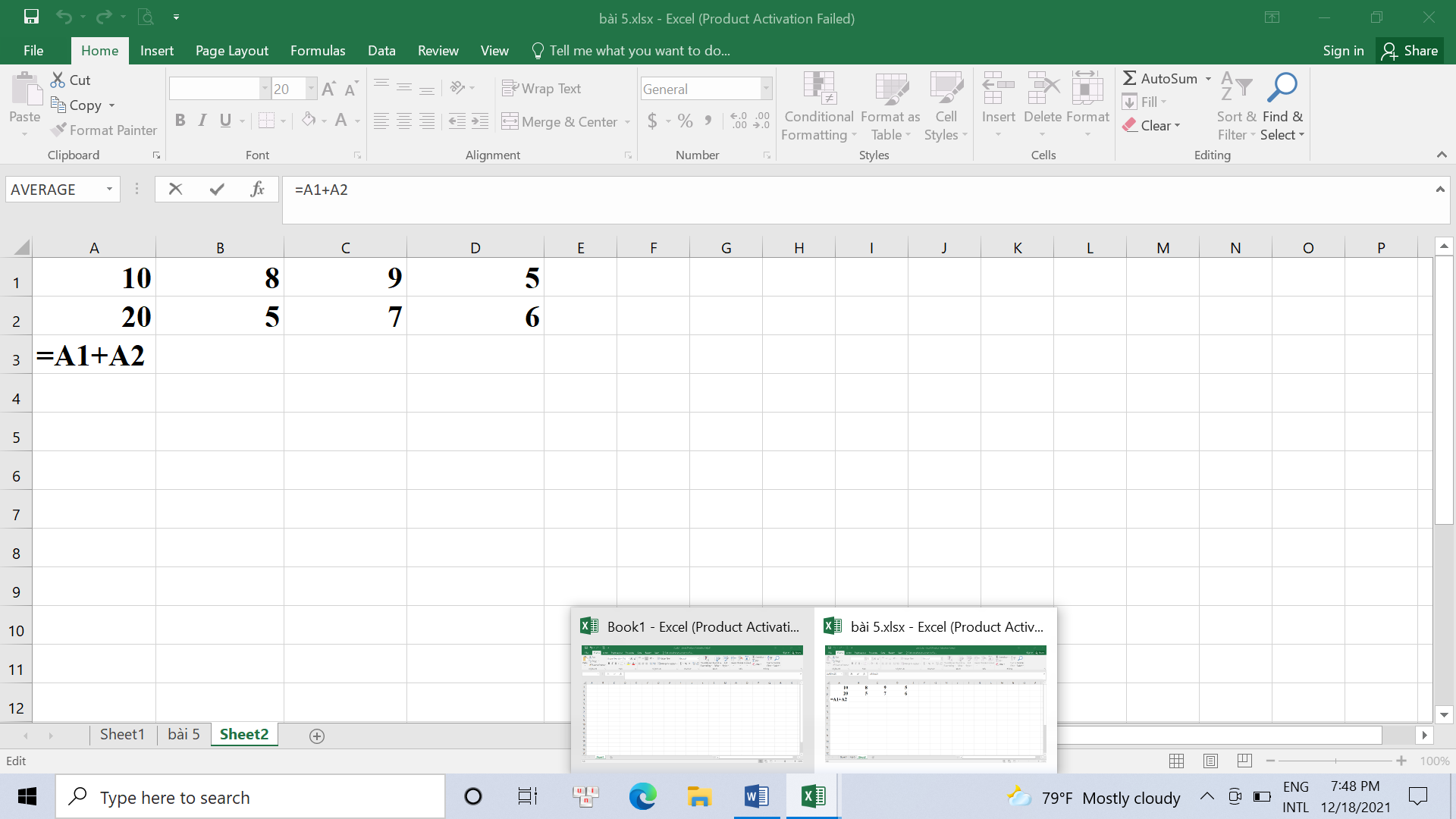 Ô A3=A1+A2. Sao chép ô A3 sang các ô B3, C3, D3. Hãy cho biết kết quả của các ô A3, B3, C3, D3 bằng địa chỉ ô. (1 điểm)Câu 16: Cho A1 = 1.52, B1 = 2.61, C1 = A1+B1. Ô C1 được định dạng là số nguyên. Cho biết kết quả của ô C1. (2 điểm)V. ĐÁP ÁN, HƯỚNG DẪN BIỂU ĐIỂM CHẤMI.Trắcnghiệm: ( 7điểm).II. Tựluận: (7điểm)Câu 13: (1 điểm)Sao chép và di chuyển dữ liệuB1: Chọn ô (các ô) B2: Chọn Home\ Clipboard\ Copy (Cut) B3: Chọn ô cần sao chép (di chuyển) B4: Chọn Home\ Clipboard\ PasteCâu 14: (2điểm)Khi sao chép một ô có nội dung là công thức chứa địa chỉ, các địa chỉ được điều chỉnh để giữ nguyên vị trí tương đối giữa ô chứa công thức và ô có địa chỉ trong công thức Câu 15: (1điểm) Ô A3=A1+A2. Sao chép ô A3 sang các ô B3, C3, D3 thì:B3=B1+B2C3=C1+C2D3=D1+D2 Câu 16: (2 điểm). Cho A1 = 1.52, B1 = 2.61, C1 = A1+B1. Ô C1 được định dạng là số nguyên. Kết quả của ô C1 là: C1 = 3VI. XEM XÉT LẠI ĐỀ KIỂM TRAPHÒNG GD&ĐT VĨNH THUẬN	KIỂM TRA GIỮA HỌC KÌ I	TRƯỜNG TH&THCS VĨNH BÌNH NAM       NĂM HỌC 2021-2022Họ tên:………………………..			       MÔN: TIN HỌC 6Lớp: 6/………………………..			       THỜI  GIAN: 45 PHÚT    I.Trắcnghiệm: ( 3 điểm). Khoanh tròn vào chữ cái trước câu trả lời đúng.(0.25đ)Câu 1:  Trên trang tính, để sao chép hay di chuyển dữ liệu em sử dụng các lệnh:A. Copy hoặc Cut và Paste trong nhóm lệnh Clipboard trên dải lệnh Home.B. Picture hoặc Online trong nhóm lệnh Cells trên dải lệnh Home.C. Table trong nhóm lệnh Clipboard trên dải lệnh Insert.D. Find hoặc Select  trong nhóm lệnh Cells trên dải lệnh Insert.Câu 2: Trên trang tính, muốn xóa một cột trước cột E, ta thực hiện:A. Nháy chuột chọn cột D và chọn lệnh Insert/Cells/Home.B. Nháy chuột chọn cột D và chọn lệnh Delete trong nhóm Cells trên dải lệnh Home.C. Nháy chuột chọn tên cột E và chọn lệnh Delete trong nhóm Cells trên dải lệnh. Home.D. Nháy chuột chọn cột E và chọn lệnh Insert trong nhóm Cells trên dải lệnh Home.Câu 3:  Trên trang tính, thực hiện thao tác điều chỉnh độ rộng của cột khiA. Cột chứa đủ dữ liệu.B. Cột không chứa hết dữ liệu hoặc dữ liệu quá ít.C. Cột chứa dữ liệu số.D. Cột chứa dữ liệu kí tự.Câu 4: Trên trang tính, để điều chỉnh độ rộng của cột, trước tiên ta phảiA. Đưa chuột đến đường biên bên dưới của tên cột.B. Đưa chuột đến đường biên bên trái của tên cột.C. Đưa chuột đến đường biên bên phải của tên cột.D. Đưa chuột đến đường biên bên trên của tên cột.Câu 5: Để kẻ đường biên cho các ô tính ta dùngA. Lệnh Borders trong nhóm Font trên dải Home.B. Lệnh Fill Color trong nhóm Font trên dải Home.C. Lệnh Borders trong nhóm Font trên dải Insert.D. Tất cả đều saiCâu 6: Trong ô tính xuất hiện ###### vì:A. Tính toán ra kết quả saiB. Công thức nhập saiC. Độ rộng của hàng quá nhỏ không hiển thị hết dãy số quá dàiD. Độ rộng của cột quá nhỏ không hiển thị hết dãy số quá dàiCâu 7: Hãy chọn câu sai. Khi nhập dữ liệu vào bảng tính thìA. Dữ liệu kiểu số sẽ mặc nhiên căn thẳng lề tráiB. Dữ liệu kiểu kí tự sẽ mặc nhiên căn thẳng lề tráiC. Dữ liệu kiểu thời gian sẽ mặc nhiên căn thẳng lề phảiD. Dữ liệu kiểu ngày tháng sẽ mặc nhiên căn thẳng lề phải Câu 8: Để trộn nhiều ô thành một ô lớn a thực hiệnA. Chọn lệnh Merge & Center trong nhóm Alignment của dãy lệnh HomeB. Chọn lệnh Merge & Center trong nhóm Paragraph của dãy lệnh LayoutC. Chọn lệnh Merge & Center trong nhóm Alignment của dãy lệnh DesignD. Chọn lệnh Merge & Center trong nhóm Symbol của dãy lệnh InsertCâu  9: Trên trang tính, thao tác sao chép và di chuyển nội dung ô tính có mục đíchA. Khó thực hiện tính toán.B. Tốn thời gian và công sức.C. Dể mất dữ liệu và khó thực hiện.D. Giúp tiết kiệm thời gian và công sức Câu  10: Trên trang tính, tại ô A1=5;B1=10; tại C1=A1+B1, sao chép công thức tại ô C1 sang ô C2, thì công thức tại ô D1 là:A. =A1+B1		 B.= A2+B2	 	   C. =A1+C1		 D. =C1+D1Câu 11: Giả sử ô A2 có nền màu xanh và chữ màu vàng. Ô B2 có nền màu trắng và chữ màu đen. Nếu sao chép ô A2 vào ô B2 thì ô B2 sẽ có:A. Nền màu trắng và chữ màu đen		B. Nền màu xanh và chữ màu đenC. Nền màu xanh và chữ màu vàng		D. Tất cả đều saiCâu 12:  Ô A1 của trang tính có số 1.753. Sau khi chọn ô A1, nháy chuột 1 lần vào nút Decrease Decimal. Kết quả hiển thị ở ô A1 sẽ là:A. 1.753		  B. 1.75		   C. 1.76		   D. Một kết quả khácII. Tựluận: (7điểm)Câu 13: Nêu thao tác sao chép và di chuyển dữ liệu. (1 điểm)Câu 14: Khi sao chép nội dung là công thức chứa địa chỉ thì như thế nào? ( 2điểm)Câu 15:  Cho trang tính sau Ô A3=A1+A2. Sao chép ô A3 sang các ô B3, C3, D3. Hãy cho biết kết quả của các ô A3, B3, C3, D3 bằng địa chỉ ô. (1 điểm)Câu 16: Cho A1 = 1.52, B1 = 2.61, C1 = A1+B1. Ô C1 được định dạng là số nguyên. Cho biết kết quả của ô C1. (2 điểm)BÀI LÀMPHÒNG GD&ĐT VĨNH THUẬNTRƯỜNG TH&THCS VĨNH BÌNH NAMĐỀ KIỂM TRA CUỐI KỲ 1, NĂM HỌC 2021-2022MÔN TIN HỌC 7Thời gian: 45 phút (Không kể thời gian giao đề)STTNội dung kiến thức/kĩ năngĐơn vị kiến thức/kĩ năngMức độ nhận thứcMức độ nhận thứcMức độ nhận thứcMức độ nhận thứcMức độ nhận thứcMức độ nhận thứcMức độ nhận thứcMức độ nhận thứcMức độ nhận thứcMức độ nhận thứcMức độ nhận thứcMức độ nhận thứcTổngTổngTổng% tổng điểmSTTNội dung kiến thức/kĩ năngĐơn vị kiến thức/kĩ năngNhận biếtNhận biếtNhận biếtNhận biếtThông hiểuThông hiểuThông hiểuThông hiểuVận dụngVận dụngVận dụng caoVận dụng caoThời gian (phút)% tổng điểmSTTNội dung kiến thức/kĩ năngĐơn vị kiến thức/kĩ năngNhận biếtNhận biếtNhận biếtNhận biếtThông hiểuThông hiểuThông hiểuThông hiểuVận dụngVận dụngVận dụng caoVận dụng caoSố CHSố CHThời gian (phút)% tổng điểmSTTNội dung kiến thức/kĩ năngĐơn vị kiến thức/kĩ năngCHTNTGCHTLTGCHTNTGCHTLTGCHTLTG CHTLTGTNTL1Chủ đề 1: Chương trình bảng tínhBài 5. Thao tác với bảng tính4419221919632875%1Chủ đề 1: Chương trình bảng tínhBài 6. Định dạng trang tính442219611725%TổngTổng88194419191912445100Tỉ lệ % Tỉ lệ % 4040404030303030202010103070100Tỉ lệ chungTỉ lệ chung30:7030:7030:7030:7030:7030:7030:7030:7030:7030:7030:7030:70100100100TTNội dung kiến thức/kĩ năngĐơn vị kiến thức/kĩ năngMức độ kiến thức, kĩ năng cần kiểm tra, đánh giáSố câu hỏi theo mức độ nhận thứcSố câu hỏi theo mức độ nhận thứcSố câu hỏi theo mức độ nhận thứcSố câu hỏi theo mức độ nhận thứcTTNội dung kiến thức/kĩ năngĐơn vị kiến thức/kĩ năngMức độ kiến thức, kĩ năng cần kiểm tra, đánh giáNhận biếtThông hiểuVận dụngVận dụng cao1Chủ đề 1: Chương trình bảng tínhBài 5. Thao tác với bảng tínhNhận biết: - Biết  sao chép hay di chuyển dữ liệu - Biết  xóa cột -  Biết điều chỉnh độ rộng của cột- Biết thao tác sao chép và di chuyển dữ liệuThông hiểu-  Hiểu được công dụng của điều chỉnh độ rộng của cột- Hiểu được mục đích của sao chép và di chuyển dữ liệu- Hiểu được bản chất của sao chép công thứcVận dụng:- Tính được bài toán bằng cách sao chép công thức5311Chủ đề 1: Chương trình bảng tínhBài 6. Định dạng trang tínhNhận biết:-  Biết kẻ đường biên cho các ô tính - Phân biệt cách định dạng dữ liệu.- Biết  trộn nhiều ô thành một ô lớn- Biết công dụng của lệnh Decrease DecimalThông hiểu- Hiểu được cách tạo màu nền cho ô tínhVận dụng:- Tính được kết quả của số thập phân.421TổngTổngTổng9511Câu 123456789101112Đáp ánACBCADAADBCBTỔ TRƯỞNGVĩnh Bình Nam, ngày 28 tháng 12 năm 2021 NGƯỜI RA ĐỀ Nguyễn Cu ĐenĐIỂMLỜI PHÊ